Приложениек постановлению администрациигорода Мурманскаот                     № 1111Проект планировки и межевания территории в районе улицы Капитана Орликовой в кадастровых кварталах № 51:20:0001009 и № 51:20:0001300 Первомайского административного города МурманскаОглавление:1. Проект планировки территории.1.1. Положение о характеристиках планируемого развития территории.1.1.1. Плотности и параметры застройки территории.1.1.2. Характеристики объектов капитального строительства жилого, производственного, общественно-делового и иного назначения и необходимых для функционирования таких объектов и обеспечения жизнедеятельности граждан объектов коммунальной, транспортной, социальной инфраструктур.1.1.2.1. Объекты капитального строительства – объекты обеспечения жизнедеятельности граждан: объекты коммунальной, транспортной, социальной инфраструктур.1.1.2.2. Объекты капитального строительства иного значения – объекты жилого, производственного, общественно-делового и иного назначения.1.1.3. Планируемые мероприятия по обеспечению сохранения фактических показателей обеспеченности территории объектами коммунальной, транспортной, социальной инфраструктур и фактических показателей территориальной доступности таких объектов для населения.1.2. Положение об очередности планируемого развития территории.1.2.1. Этапы проектирования, строительства, реконструкции объектов капитального строительства жилого, производственного, общественно-делового и иного назначения.1.2.2. Этапы проектирования, строительства, реконструкции объектов коммунальной, транспортной, социальной инфраструктур.1.3. Графическая часть.2. Проект межевания территории.2.1. Перечень и сведения о площади образуемых земельных участков, возможные способы их образования.2.1.1. Сведения о порядке и возможных способах образования земельных участков.2.1.2. Перечень и сведения о площади земельных участков, образуемых для объектов, размещение которых планируется проектом планировки  и межевания территории в районе улицы Капитана Орликовой в кадастровых кварталах 51:20:0001009 и 51:20:0001300 Первомайского административного округа города Мурманска, за исключением земельных участков, относимых к территориям общего пользования.2.2. Перечень и сведения о площади образуемых земельных участков, которые будут отнесены к территориям общего пользования или имуществу общего пользования.2.3. Сведения о границах территории, в отношении которой утверждается проект межевания.2.4. Графическая часть.2.4.1. Ведомость координат характерных точек образуемых земельных участков в системе координат Мурманска.2.4.2. Ведомость координат характерных точек образуемых земельных участков в системе координат МСК-51.Проект планировки территории1.1. Положение о характеристиках планируемого развития территории1.1.1. Плотности и параметры застройки территорииПлотность застройки в границах проекта планировки в районе улицы Капитана Орликовой в кадастровых кварталах 51:20:0001009 и 51:20:0001300 Первомайского административного округа города Мурманска следует определять в пределах от 0,3 до 0,5 тыс. кв. м/га застраиваемой территории.Максимальный процент застройки в границах земельного участка (отношение суммарной площади земельного участка, которая может быть застроена, ко всей площади земельного участка): для объектов индивидуальной жилой застройки 20%, для объектов социальной инфраструктуры (объекта детского дошкольного образования) 80% с учётом норм проектирования соответствующих объектов; для объектов коммунального обслуживания 60%, магазинов 80%.Размеры земельных участков: объектов индивидуальной жилой застройки составляют от 1000 кв. м до 1500 кв. м; объекта детского дошкольного образования, объектов коммунальной инфраструктуры принимаются по решениям проекта планировки в соответствии с градостроительными нормативами. Величина минимального отступа от красной линии в целях определения мест допустимого размещения: - для индивидуальных домов до красных линий улиц составляет 5 м, от красной линии проездов – 3 м, расстояние от хозяйственных построек до красных линий улиц и проездов – 5 м;- для иных зданий, строений, сооружений составляет 3,0 м.Без отступа от красной линии допускается размещать:- линейные и площадные объекты.Величина минимального отступа от границы смежного земельного участка в целях определения мест допустимого размещения зданий, строений, сооружений составляет 1,0 м, при этом расстояния между жилыми, жилыми и общественными, следует принимать на основе расчетов инсоляции и освещенности в соответствии с нормами инсоляции, установленными «СП 42.13330.2016. Свод правил. Градостроительство. Планировка и застройка городских и сельских поселений. Актуализированная редакция СНиП 2.07.01-89»; с нормами освещенности, а также в соответствии с противопожарными требованиями.Без отступа от границ смежного земельного участка допускается размещать:- линейные и площадные объекты;- здания, строения, сооружения, при наличии согласия в письменном виде правообладателей таких участков.Предельное количество этажей зданий, строений, сооружений – 4 этажей. Предельное количество этажей для индивидуального жилого дома – 3 этажа.Предельная высота зданий, строений, сооружений - 20 м.Планируемые границы территорий общего пользования и границы территорий, предназначенных для размещения линейных объектов на территории проекта планировки обозначены красными линиями в соответствии с определением красных линий в градостроительном законодательстве Российской Федерации.Не застраиваемые территории (территории с экстремальными уклонами, охранные зоны инженерных сетей, прочие не застраиваемые по иным основаниям) отнесены проектом планировки к зонам (территориям) сохраняемого природного ландшафта. 1.1.2. Характеристики объектов капитального строительства жилого, производственного, общественно-делового и иного назначения и необходимых для функционирования таких объектов и обеспечения жизнедеятельности граждан объектов коммунальной, транспортной, социальной инфраструктурРазмещение объектов капитального строительства федерального значения, регионального значения проектом планировки территории не планируется.1.1.2.1. Объекты капитального строительства – объекты обеспечения жизнедеятельности граждан: объекты коммунальной, транспортной, социальной инфраструктурК объектам капитального строительства местного (муниципального) значения города Мурманска, планируемым к размещению проектом планировки территории, в соответствии с генеральным планом муниципального образования город Мурманск, утверждённым решением Совета депутатов города Мурманска от 25.06.2009 № 7-85, относится: объект социальной инфраструктуры – дошкольное учреждение. Расчётная вместимость детского дошкольного образовательного учреждения для целей настоящего проекта планировки принята 200 мест.К числу объектов капитального строительства относятся:- наземные сооружения коммунальной (инженерной) инфраструктуры. Характеристики наземных сооружений коммунальной инфраструктуры приведены в части «Инженерно-техническое обеспечение. Наземные сооружения» настоящего раздела Положений;- объекты элементы улично-дорожной сети – улицы в зонах жилой застройки и основные и второстепенные проезды, линейные объекты (сети) коммунальной инфраструктуры. Характеристики улиц, основных проездов (проездов общего пользования), второстепенных проездов (внутриквартальных проездов или проездов совместного использования):- жилые улицы (улицы в зонах жилой застройки): общая протяжённость в границах проекта планировки 1770,00 м, ширина полосы движения 3,0 м, количество полос движения 2, ширина улицы в красных линиях 16,0 - 20,0 м;- основные проезды (проезды общего пользования): общая протяжённость в границах проекта планировки 720,00 м, ширина полосы движения 3,0 м, количество полос движения 2, ширина проезда в красных линиях 12,0 - 16,0 м;- второстепенные проезды (проезды на территориях совместного использования): общая протяжённость в границах проекта планировки 910,00 м, ширина полосы движения 5,5 м - 3,0 м (большая величина – при одной полосе движения), количество полос движения 1 - 2, ширина проезда в красных линиях 15,5 м – 20,0 м (большая величина – с устройством гостевых парковок в границах проезда).Ориентировочная стоимость строительства объектов улично-дорожной сети 78 305 тыс. руб, в том числе: - улицы и основные проезды – 59 015 тыс. руб. - второстепенные проезды – 19 290 тыс. руб.Инженерно-техническое обеспечениеНаземные сооружения.Проектом предусмотрены две зоны размещения объектов инженерной инфраструктура, приуроченные к условным бассейнам канализования стоков. Зона № 1 (западный бассейн канализования). Площадь зоны 0,10 га. На территории зоны размещаются следующие объекты:- очистные сооружения дождевого (поверхностного) стока (О.С.). Производительность 108,6 л/с. Установка комплектно-блочного типа в составе: пескомаслоотделитель; маслобензоотделитель; сорбционный блок.- комплектно-блочная установка по очистке бытового стока (КБУ). Производительность 340 м3/ч. 	- К1НС-0 очищенных бытовых стоков 27,4 м3/ч- К2НС-0 очищенных дождевых стоков 390 м3/ч  - трансформаторная подстанция ТП 6/0,4 кВ. Зона № 2 (восточный бассейн канализования). Площадь зоны 0,03 га. На территории зоны размещаются следующие объекты:- насосная станция дождевого (поверхностного) стока (К2НС) (насосная подкачки). Производительность 137 м3/ч.насосная станция бытового стока (К1НС) (насосная подкачки).  Производительность 9,7 м3/ч.	- трансформаторная подстанция ТП 6/0,4 кВ; ТП 6/0,4 кВ, совмещённая с РП2. Линейные объекты:- сети дождевой канализации. Полиэтиленовые трубы подземной прокладки условным (номинальным) диаметром Ду= 150 – 200 мм. Глубина заложения 2,50 – 6,15 м, общая протяжённость сетей 3650,0 м;- сети хозяйственно-бытовой канализации. Полиэтиленовые трубы подземной прокладки условным (номинальным) диаметром Ду= 150 - 200 мм. Глубина заложения 2,50 - 5,16 м общая протяжённость сетей 3600,0 м;- сети водопровода. Полиэтиленовые трубы подземной прокладки условным (номинальным) диаметром Ду= 90 - 200 мм. Расчетный расход до 9,9 л/с (расход при пожаротушении 20 л/с). Глубина заложения 2,50 - 5,16 м, общая протяжённость сетей 3700,0 м;- электрические распределительные сети. Кабельные линии КЛ-6 кВ. ВБбШв 3х120-6, общая протяжённость сетей 1120,0 м;- сети наружного освещения. Кабельные линии сечением не менее 50 мм2 в трубах «Копофлекс», общая протяжённость сетей 2950,0 м;- сети связи, общая протяжённость сетей 2950,0 м;Ориентировочная стоимость размещения сетей и сооружений инженерной инфраструктуры составляет 936 080 тыс. руб., в том числе: - дождевая канализация – 396 000 тыс. руб.- бытовая канализация – 442 920 тыс. руб.- водоснабжение – 31 785 тыс. руб.- электроснабжение – 43 270 тыс. руб. (без питающей ВЛ-6 кВ)- наружное освещение – 12 405 тыс. руб.- сети связи – 9 700 тыс. руб.Стоимость размещения сетей и сооружений инженерной инфраструктуры может быть значительно снижена за счёт стоимости земляных работ при осуществлении комплексной инженерной подготовки территории, при единовременном размещении сетей и сооружений инженерной инфраструктуры.1.1.2.2. Объекты капитального строительства иного значения – объекты жилого, производственного, общественно-делового и иного назначенияПроектом планировки территории планируется размещение объектов индивидуальной жилой застройки – индивидуальных жилых домов. На территории в границах проекта планировки возможно размещение 92-х таких жилых домов. Характеристики объектов индивидуальной жилой застройки – индивидуальных жилых домов, за исключением предельно допустимых параметров строительства, следует определять на стадии архитектурно-строительного проектирования. Численность населения на территории в границах проекта планировки при принятом расчётном размере домохозяйства 6,5 чел. составит 600 чел. Территории, отведённые проектом планировки под резерв застройки, по площади позволяют разместить ещё до 73-х индивидуальных жилых домов, однако строительство на этих территориях крайне затруднено либо необходимостью применения особых конструктивных и технических решений при строительстве на рельефе с клонами более 25%, либо необходимостью отвода поверхностных вод, осушения территории.Кроме объектов индивидуальной жилой застройки, проектом планировки планируется размещение предприятий розничной торговли – магазинов продовольственных и непродовольственных товаров. Характеристики этих объектов в соответствии с проектом планировки территории: 145 кв. м торговой площади магазина продовольственных товаров, расположение магазина непродовольственных товаров на данном этапе в границах проектирования не предусматривается, поскольку в радиусе доступности до 800,0 м, по ул. Капитана Орликовой, 15 расположен торговый центр. Прочие характеристики, за исключением предельно допустимых параметров строительства, определяются соответствующими строительными нормами, санитарными нормами.Размещения иных объектов капитального строительства проектом планировки территории не планируется.1.1.3. Планируемые мероприятия по обеспечению сохранения фактических показателей обеспеченности территории объектами коммунальной, транспортной, социальной инфраструктур и фактических показателей территориальной доступности таких объектов для населенияС учётом отсутствия на территории проекта планировки объектов капитального строительства, мероприятия по обеспечению сохранения показателей обеспеченности территории объектами коммунальной, транспортной, инфраструктур проектом планировки территории не планировались.С целью сохранения фактических показателей обеспеченности территории объектами социальной инфраструктуры и в исполнение решений генерального плана муниципального образования город Мурманск, в границах территории проекта планировки планируется размещение дошкольного учреждения – детского сада с расчётной вместимостью, учитывающей население существующей застройки в границах нормативной доступности, планируемое размещение объектов индивидуального жилищного строительства.1.2. Положение об очередности планируемого развития территорииВыделение очередей развития территорий проектом планировки не предусмотрено.1.2.1. Этапы проектирования, строительства, реконструкции объектов капитального строительства жилого, производственного, общественно-делового и иного назначенияВыделение этапов проектирования, строительства, объектов капитального строительства жилого, производственного, общественно-делового назначения проектом планировки территории не планируется.1.2.2. Этапы проектирования, строительства, реконструкции объектов коммунальной, транспортной, социальной инфраструктурВыделение этапов проектирования, строительства, объектов коммунальной, транспортной, социальной инфраструктур проектом планировки территории не планируется. При отсутствии проектной очерёдности планируемого развития территорий следует учитывать сроки возможного размещения объектов капитального строительства:- индивидуальных жилых домов - после постановки земельных участков на кадастровый учёт, начиная с 2020 года;- дошкольного учреждения – в соответствии с программой комплексного развития социальной инфраструктуры муниципального образования город Мурманск на 2017-2035 годы, утвержденной решением Совета депутатов города Мурманска от 15.12.2017 № 42-741, проектирование, строительство планируется в 2026-2035 годах.До начала строительства улично-дорожной сети, объектов коммунальной инфраструктуры необходима разработка проектной документации на строительство этих объектов с учётом требований федерального закона от 05.04.2013 44-ФЗ «О контрактной системе в сфере закупок товаров, работ, услуг для обеспечения государственных и муниципальных нужд». При разработке проектной документации следует предусмотреть прокладку инженерных коммуникаций до устройства усовершенствованных покрытий при дорожном строительстве.1.3 Графическая частьЧертеж планировки территории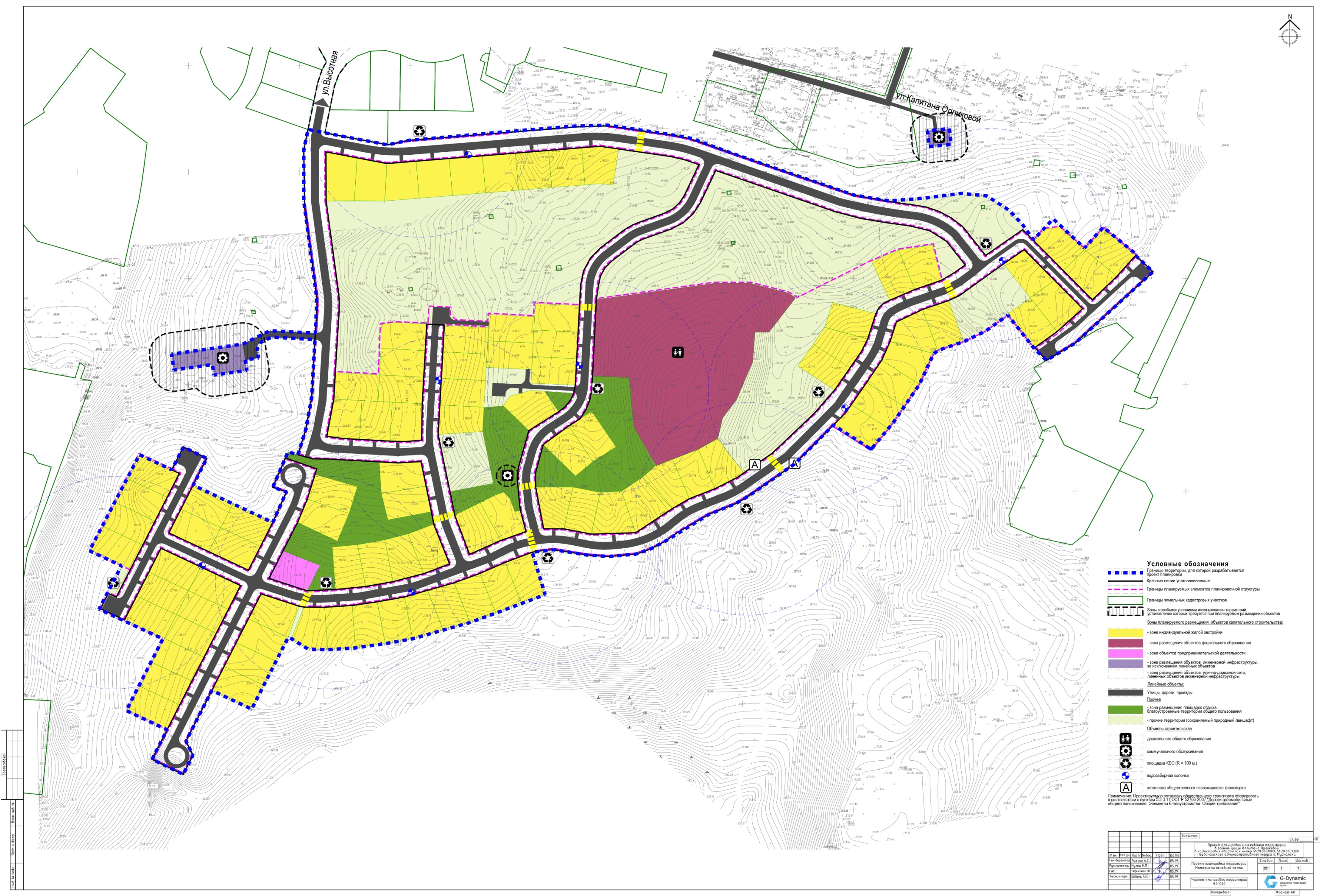 Чертеж красных линий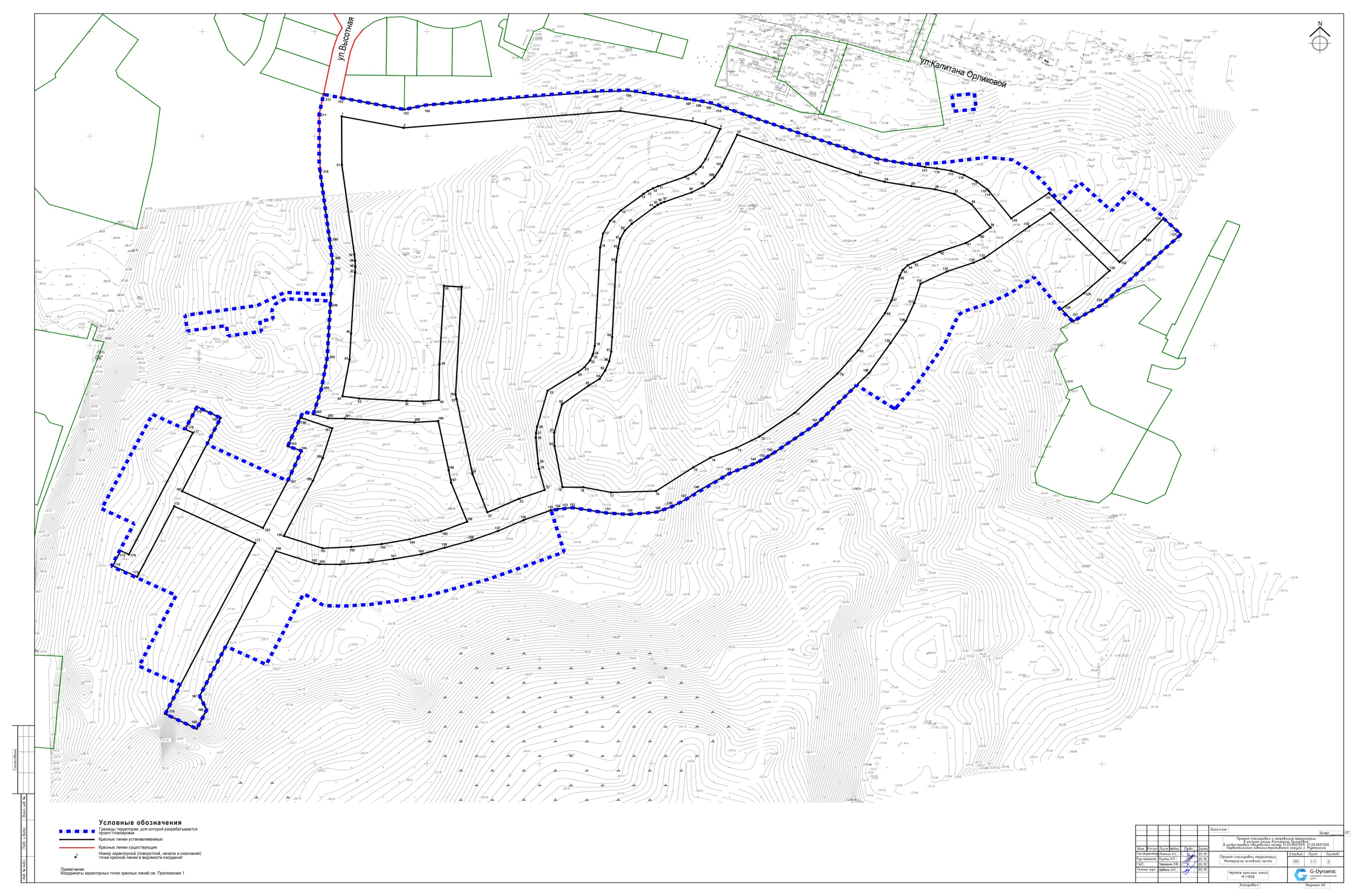 2. Проект межевания территории2.1. Перечень и сведения о площади образуемых земельных участков, возможные способы их образования2.1.1. Сведения о порядке и возможных способах образования               земельных участковЗемельные участки для объектов, размещение которых планируется проектом планировки  и межевания территории в районе улицы Капитана Орликовой в кадастровых кварталах 51:20:0001009 и 51:20:0001300 Первомайского административного округа города Мурманска, образовываются в размерах с учётом норм и требований: закона Мурманской области от 31.12.2003 № 462-01-ЗМО «Об основах регулирования земельных отношений в Мурманской области», правил землепользования и застройки муниципального образования город Мурманск, утвержденные решением Совета депутатов города Мурманска от 01.11.2011 № 41-547 «Об утверждении правил землепользования и застройки муниципального образования город Мурманск», сводов правил СП 42.13330.2016 «Градостроительство. Планировка и застройка городских и сельских поселений», СП 34.13330.2012 «Автомобильные дороги», с учётом "Рекомендаций по проектированию улиц и дорог городов и сельских поселений" (ЦНИИП Градостроительства Минстроя России, Москва 1994 г.).Земельные участки для объектов, размещение которых планируется проектом планировки и межевания территории в районе улицы Капитана Орликовой в кадастровых кварталах 51:20:0001009 и 51:20:0001300 Первомайского административного округа города Мурманска образовываются следующими способами:- путём образования из земель, государственная собственность на которые не разграничена.2.1.2. Перечень и сведения о площади земельных участков, образуемых для объектов, размещение которых планируется проектом планировки и межевания территории в районе улицы Достоевского в Первомайском административном округе города Мурманска, за исключением земельных участков, относимых к территориям общего пользования2.2. Перечень и сведения о площади образуемых земельных участков,               которые будут отнесены к территориям общего пользования                             или имуществу общего пользованияЗемельные участки, которые будут отнесены к территориям общего пользования или имуществу общего пользования, проектом межевания территории в районе улицы Капитана Орликовой в кадастровых кварталах 51:20:0001009 и 51:20:0001300 Первомайского административного округа города Мурманска образуются:- для объектов улично-дорожной сети;- для размещения скверов, малых архитектурных форм благоустройства – площадок отдыха, участков озеленённых территорий общего пользования.2.3. Сведения о границах территории, в отношении которой              утверждается проект межеванияВедомость координат характерных точек границы территории, в отношении которой подготовлен проект межевания2.4. Графическая частьЧертеж межевания территории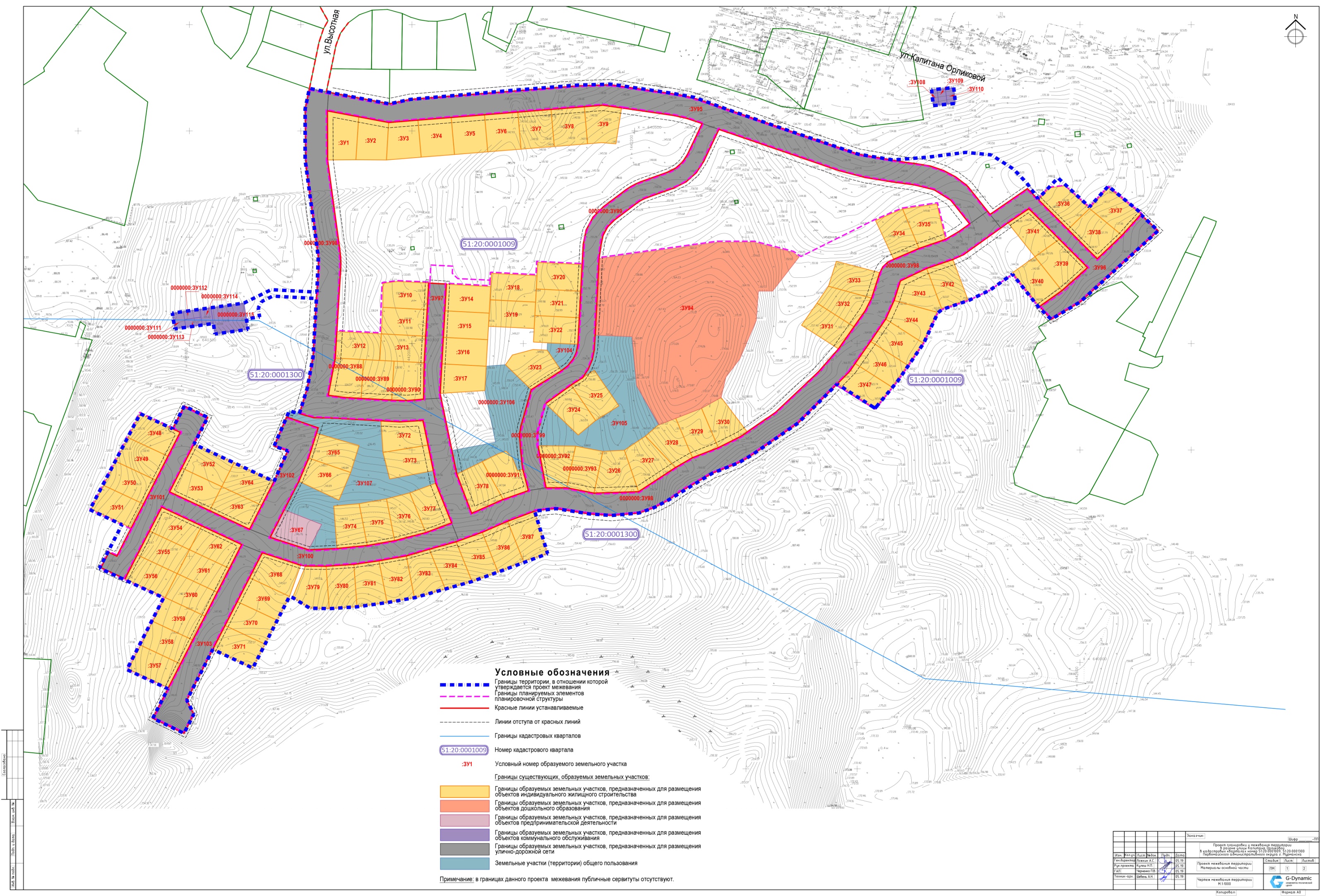 Приложение к чертежу межевания территории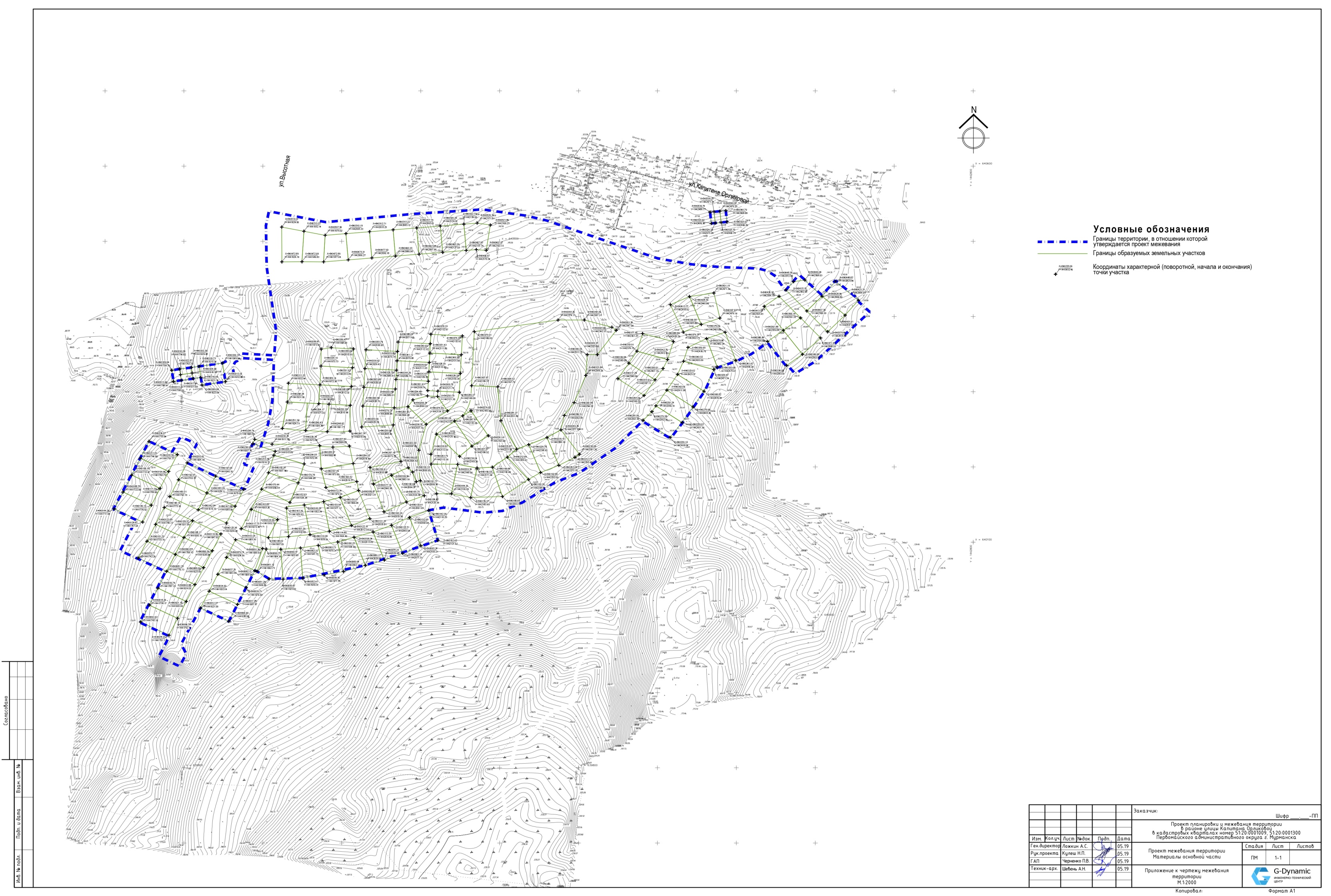 2.4.1. Ведомость координат характерных точек образуемых                   земельных участков в системе координат Мурманска2.4.2. Ведомость координат характерных точек образуемых                   земельных участков в системе координат МСК-51NКадастровый номерКадастровый номерКадастровый номерКадастровый номерУсл.Площадь,Вид разрешённогоПримечаниеNквартала, участкаквартала, участкаквартала, участкаквартала, участканомеркв.м.использованияПримечание151:20:0001009:ЗУ11164.00для индивидуального жилищного строительства (код 2.1)251:20:0001009:ЗУ21034.00для индивидуального жилищного строительства (код 2.1)351:20:0001009:ЗУ31010.00для индивидуального жилищного строительства (код 2.1)451:20:0001009:ЗУ41050.00для индивидуального жилищного строительства (код 2.1)551:20:0001009:ЗУ51050.00для индивидуального жилищного строительства (код 2.1)651:20:0001009:ЗУ61050.00для индивидуального жилищного строительства (код 2.1)751:20:0001009:ЗУ71050.00для индивидуального жилищного строительства (код 2.1)851:20:0001009:ЗУ81050.00для индивидуального жилищного строительства (код 2.1)951:20:0001009:ЗУ91030.00для индивидуального жилищного строительства (код 2.1)1051:20:0001009:ЗУ101000.00для индивидуального жилищного строительства (код 2.1)1151:20:0001009:ЗУ111000.00для индивидуального жилищного строительства (код 2.1)1251:20:0001009:ЗУ121000.00для индивидуального жилищного строительства (код 2.1)1351:20:0001009:ЗУ131000.00для индивидуального жилищного строительства (код 2.1)1451:20:0001009:ЗУ141000.00для индивидуального жилищного строительства (код 2.1)1551:20:0001009:ЗУ151000.00для индивидуального жилищного строительства (код 2.1)1651:20:0001009:ЗУ161000.00для индивидуального жилищного строительства (код 2.1)1751:20:0001009:ЗУ171013.00для индивидуального жилищного строительства (код 2.1)1851:20:0001009:ЗУ181022.00для индивидуального жилищного строительства (код 2.1)1951:20:0001009:ЗУ191023.00для индивидуального жилищного строительства (код 2.1)2051:20:0001009:ЗУ201000.00для индивидуального жилищного строительства (код 2.1)2151:20:0001009:ЗУ211000.00для индивидуального жилищного строительства (код 2.1)2251:20:0001009:ЗУ221000.00для индивидуального жилищного строительства (код 2.1)2351:20:0001009:ЗУ231135.00для индивидуального жилищного строительства (код 2.1)2451:20:0001009:ЗУ241003.00для индивидуального жилищного строительства (код 2.1)2551:20:0001009:ЗУ251000.00для индивидуального жилищного строительства (код 2.1)2651:20:0001009:ЗУ261165.00для индивидуального жилищного строительства (код 2.1)2751:20:0001009:ЗУ271251.00для индивидуального жилищного строительства (код 2.1)2851:20:0001009:ЗУ281027.00для индивидуального жилищного строительства (код 2.1)2951:20:0001009:ЗУ291000.00для индивидуального жилищного строительства (код 2.1)3051:20:0001009:ЗУ301010.00для индивидуального жилищного строительства (код 2.1)3151:20:0001009:ЗУ311000.00для индивидуального жилищного строительства (код 2.1)3251:20:0001009:ЗУ321006.00для индивидуального жилищного строительства (код 2.1)3351:20:0001009:ЗУ331000.00для индивидуального жилищного строительства (код 2.1)3451:20:0001009:ЗУ341030.00для индивидуального жилищного строительства (код 2.1)3551:20:0001009:ЗУ351030.00для индивидуального жилищного строительства (код 2.1)3651:20:0001009:ЗУ361000.00для индивидуального жилищного строительства (код 2.1)3751:20:0001009:ЗУ371000.00для индивидуального жилищного строительства (код 2.1)3851:20:0001009:ЗУ381131.00для индивидуального жилищного строительства (код 2.1)3951:20:0001009:ЗУ391131.00для индивидуального жилищного строительства (код 2.1)4051:20:0001009:ЗУ401000.00для индивидуального жилищного строительства (код 2.1)4151:20:0001009:ЗУ411000.00для индивидуального жилищного строительства (код 2.1)4251:20:0001009:ЗУ421000.00для индивидуального жилищного строительства (код 2.1)4351:20:0001009:ЗУ431030.00для индивидуального жилищного строительства (код 2.1)4451:20:0001009:ЗУ441001.00для индивидуального жилищного строительства (код 2.1)4551:20:0001009:ЗУ451003.00для индивидуального жилищного строительства (код 2.1)4651:20:0001009:ЗУ461000.00для индивидуального жилищного строительства (код 2.1)4751:20:0001009:ЗУ471000.00для индивидуального жилищного строительства (код 2.1)4851:20:0001300:ЗУ481000.00для индивидуального жилищного строительства (код 2.1)4951:20:0001300:ЗУ491000.00для индивидуального жилищного строительства (код 2.1)5051:20:0001300:ЗУ501000.00для индивидуального жилищного строительства (код 2.1)5151:20:0001300:ЗУ511000.00для индивидуального жилищного строительства (код 2.1)5251:20:0001300:ЗУ521000.00для индивидуального жилищного строительства (код 2.1)5351:20:0001300:ЗУ531000.00для индивидуального жилищного строительства (код 2.1)5451:20:0001300:ЗУ541000.00для индивидуального жилищного строительства (код 2.1)5551:20:0001300:ЗУ551000.00для индивидуального жилищного строительства (код 2.1)5651:20:0001300:ЗУ561000.00для индивидуального жилищного строительства (код 2.1)5751:20:0001300:ЗУ571000.00для индивидуального жилищного строительства (код 2.1)5851:20:0001300:ЗУ581000.00для индивидуального жилищного строительства (код 2.1)5951:20:0001300:ЗУ591000.00для индивидуального жилищного строительства (код 2.1)6051:20:0001300:ЗУ601000.00для индивидуального жилищного строительства (код 2.1)6151:20:0001300:ЗУ611000.00для индивидуального жилищного строительства (код 2.1)6251:20:0001300:ЗУ621000.00для индивидуального жилищного строительства (код 2.1)6351:20:0001300:ЗУ631000.00для индивидуального жилищного строительства (код 2.1)6451:20:0001300:ЗУ641000.00для индивидуального жилищного строительства (код 2.1)6551:20:0001300:ЗУ651013.00для индивидуального жилищного строительства (код 2.1)6651:20:0001300:ЗУ661029.00для индивидуального жилищного строительства (код 2.1)6751:20:0001300:ЗУ671000.00магазины (код 4.4)6851:20:0001300:ЗУ681087.00для индивидуального жилищного строительства (код 2.1)6951:20:0001300:ЗУ691000.00для индивидуального жилищного строительства (код 2.1)7051:20:0001300:ЗУ701000.00для индивидуального жилищного строительства (код 2.1)7151:20:0001300:ЗУ711000.00для индивидуального жилищного строительства (код 2.1)7251:20:0001300:ЗУ721025.00для индивидуального жилищного строительства (код 2.1)7351:20:0001300:ЗУ731013.00для индивидуального жилищного строительства (код 2.1)7451:20:0001300:ЗУ741002.00для индивидуального жилищного строительства (код 2.1)7551:20:0001300:ЗУ751000.00для индивидуального жилищного строительства (код 2.1)7651:20:0001300:ЗУ761008.00для индивидуального жилищного строительства (код 2.1)7751:20:0001300:ЗУ771000.00для индивидуального жилищного строительства (код 2.1)7851:20:0001300:ЗУ781126.00для индивидуального жилищного строительства (код 2.1)7951:20:0001300:ЗУ791000.00для индивидуального жилищного строительства (код 2.1)8051:20:0001300:ЗУ801000.00для индивидуального жилищного строительства (код 2.1)8151:20:0001300:ЗУ811000.00для индивидуального жилищного строительства (код 2.1)8251:20:0001300:ЗУ821000.00для индивидуального жилищного строительства (код 2.1)8351:20:0001300:ЗУ831007.00для индивидуального жилищного строительства (код 2.1)8451:20:0001300:ЗУ841000.00для индивидуального жилищного строительства (код 2.1)8551:20:0001300:ЗУ851000.00для индивидуального жилищного строительства (код 2.1)8651:20:0001300:ЗУ861004.00для индивидуального жилищного строительства (код 2.1)8751:20:0001300:ЗУ871000.00для индивидуального жилищного строительства (код 2.1)8851:20:0000000:ЗУ881000.00для индивидуального жилищного строительства (код 2.1)8951:20:0000000:ЗУ891008.00для индивидуального жилищного строительства (код 2.1)9051:20:0000000:ЗУ901000.00для индивидуального жилищного строительства (код 2.1)9151:20:0000000:ЗУ911060.00для индивидуального жилищного строительства (код 2.1)9251:20:0000000:ЗУ921026.00для индивидуального жилищного строительства (код 2.1)9351:20:0000000:ЗУ931000.00для индивидуального жилищного строительства (код 2.1)9451:20:0001009:ЗУ9418986.00дошкольное, начальное и среднее общ. образование (код 3.5.1)9551:20:0001009:ЗУ10875.00коммунальное обслуживание (код 3.1) РП и ТП9651:20:0000000:ЗУ109113.00коммунальное обслуживание (код 3.1) КНС быт. стоков (КБ)9751:20:0000000:ЗУ110113.00коммунальное обслуживание (код 3.1)КНС дожд. стоков (Д)9851:20:0000000:ЗУ111150.00коммунальное обслуживание (код 3.1)ТП9951:20:0000000:ЗУ112113.00коммунальное обслуживание (код 3.1)КНС очищен. стоков Д10051:20:0000000:ЗУ113113.00коммунальное обслуживание (код 3.1)КНС очищен. стоков  КБ10151:20:0000000:ЗУ114150.00коммунальное обслуживание (код 3.1)Очистные Д10251:20:0000000:ЗУ115750.00коммунальное обслуживание (код 3.1)ОчистныеКБNКадастровый номерКадастровый номерКадастровый номерКадастровый номерУсл.Площадь,Вид разрешённогоПримечаниеNквартала, участкаквартала, участкаквартала, участкаквартала, участканомеркв.м.использованияПримечание151:20:0001009:ЗУ9512119.00зем. участки (территории) общего пользования (код 12.0)улично-дорожная сеть251:20:0001009:ЗУ963967.00зем. участки (территории) общего пользования (код 12.0)улично-дорожная сеть351:20:0001009:ЗУ971696.00зем. участки (территории) общего пользования (код 12.0)улично-дорожная сеть451:20:0000000:ЗУ9822431.00зем. участки (территории) общего пользования (код 12.0)улично-дорожная сеть551:20:0000000:ЗУ996582.00зем. участки (территории) общего пользования (код 12.0)улично-дорожная сеть651:20:0001300:ЗУ1004420.00зем. участки (территории) общего пользования (код 12.0)улично-дорожная сеть751:20:0001300:ЗУ1013016.00зем. участки (территории) общего пользования (код 12.0)улично-дорожная сеть851:20:0001300:ЗУ1022581.00зем. участки (территории) общего пользования (код 12.0)улично-дорожная сеть951:20:0001300:ЗУ1033933.00зем. участки (территории) общего пользования (код 12.0)улично-дорожная сеть1051:20:0001009:ЗУ104463.00зем. участки (территории) общего пользования (код 12.0)1151:20:0001009:ЗУ1055221.00зем. участки (территории) общего пользования (код 12.0)1251:20:0000000:ЗУ1063209.00зем. участки (территории) общего пользования (код 12.0)1351:20:0001300:ЗУ1075554.00зем. участки (территории) общего пользования (код 12.0)№XY11442416,04640239,1521442381,93640261,9831442346,90640225,3141442306,50640196,0351442299,96640191,7161442293,22640187,8371442269,80640178,0681442229,89640152,5291442217,41640145,69101442204,11640140,64111442179,22640138,33121442159,51640139,76131442129,56640144,77141442110,20640142,38151442121,82640102,42161442077,31640085,14171442053,95640076,22181442029,88640069,17191442002,17640060,94201441977,59640056,39211441950,59640052,41221441925,63640050,67231441908,00640051,24241441892,75640061,12251441889,94640062,17261441856,99639994,80271441821,05640012,37281441797,70639964,62291441804,02639951,48301441795,20639933,46311441767,10639947,60321441780,68639975,35331441743,86639993,39341441776,87640060,89351441719,25640088,76361441739,45640129,66371441710,57640143,78381441755,84640234,07391441784,93640219,84401441795,43640241,31411441816,48640230,61421441804,16640205,43431441876,05640170,33441441888,33640199,16451441876,09640203,55461441889,79640236,74471441898,82640234,08481441905,89640258,06491441911,10640287,45501441914,15640342,39511441874,83640344,64521441865,05640339,60531441861,86640333,39541441863,09640325,01551441851,23640323,26561441852,68640313,37571441823,00640309,00581441821,54640318,89591441786,91640313,80601441784,73640328,64611441849,04640338,10621441873,54640350,72631441914,54640348,38641441915,85640381,08651441904,00640472,87661441904,00640520,79671441907,90640540,03681441923,07640536,78691441979,67640525,52701441998,42640529,68711442088,74640538,08721442149,39640543,19731442178,53640544,02741442233,79640535,41751442253,44640531,67761442286,19640519,20771442330,25640503,25781442400,96640478,14791442432,32640472,70801442462,83640475,26811442497,59640479,86821442520,34640477,49831442540,36640464,17841442552,43640450,84851442562,46640436,21861442580,36640455,83871442608,56640428,43881442625,49640448,02891442656,23640421,73901442655,48640420,72911442670,31640406,12921442600,42640339,28931442574,23640322,82941442563,61640333,48951442539,44640365,30961442519,40640350,36971442500,63640340,81981442476,31640332,12991442472,35640328,851001442459,69640300,301011442436,11640264,421021442416,04640239,151031442466,77640538,741041442486,66640540,791051442488,20640525,871061442468,30640523,82№ точкиXYЗУ 1110175.867168.55210216.237171.69310222.287143.64410176.067143.09ЗУ 2110175.227195.94210210.467198.49310216.237171.69410175.867168.55ЗУ 3110175.227195.94210210.467198.49310212.277224.82410177.357227.20ЗУ 4110177.357227.2210212.277224.82310214.317254.74410179.47257.14ЗУ 5110179.47257.14210214.317254.74310216.367284.68410181.457287.06ЗУ 6110181.457287.06210216.367284.68310218.417314.6410183.497317ЗУ 7110183.497317210218.417314.6310220.457344.55410185.547346.92ЗУ 8110185.547346.92210220.457344.55310222.57374.47410187.587376.86ЗУ 9110187.587376.86210222.57374.47310223.647391.3410220.897407.91510187.147402.27610188.447389.67ЗУ 10110059.217190.99210060.867203.97310058.827232.13410033.897230.37510036.717190.46ЗУ 11110036.717190.46210033.897230.37310008.947228.61410011.767188.7ЗУ 12110014.587148.81210011.767188.739986.837186.9649989.637147.05ЗУ 13110011.767188.7210008.947228.6139984.027226.8549986.837186.96ЗУ 14110054.687287.74210057.487247.86310032.557246.1410029.737286ЗУ 15110029.737286210032.557246.1310007.67244.34410004.797284.24ЗУ 16110004.797284.24210007.67244.3439982.687242.5849979.867282.48ЗУ 1719979.867282.4829982.687242.5839954.897240.7349957.027280.88ЗУ 18110064.257329.5210067.137288.62310042.217286.88410039.447327.83ЗУ 19110039.447327.8210042.327286.95310017.397285.12410014.627326.15ЗУ 20110074.047370.24210076.737330.33310051.787328.66410049.097368.57ЗУ 21110049.097368.57210051.787328.66310026.857326.99410024.157366.9ЗУ 22110024.157366.9210026.857326.99310001.97325.349999.227365.2ЗУ 2319974.517349.8929994.077337.4439994.917324.83499907306.22599817299.9169957.227322.68ЗУ 2419927.287379.9429961.037358.4739943.937335.3749913.887364.1ЗУ 2519940.687401.0429974.457379.5739961.037358.4749927.287379.94ЗУ 2619898.067385.9929898.867405.3839859.677417.5249858.997377.44ЗУ 2719881.837450.9629859.677417.5239898.867405.3849911.97424.6ЗУ 2819928.187451.9929922.227436.3739911.97424.649881.837450.9659890.897466.47ЗУ 2919890.897466.4729899.967489.7739937.257475.2949928.187451.99ЗУ 3019914.347516.0429910.37510.2539899.967489.7749937.257475.2959947.17493.07ЗУ 3119991.197599.26210011.767613.5310034.517580.61410013.967566.37ЗУ 32110034.517580.61210050.227591.12310038.477629.73410026.597623.75510011.767613.5ЗУ 33110062.257637.45210038.477629.73310050.227591.12410073.547598.6ЗУ 34110111.387634.37210121.87658.79310084.517673.14410074.647650.17ЗУ 35110121.87658.79210125.947689.77310092.547696.81410084.517673.14ЗУ 36110139.547791.01210128.497781.09310100.277807.1410119.67826.76510141.367805.27ЗУ 37110093.957855.54210113.387872.81310138.947844.01410119.67826.76ЗУ 38110100.277807.1210072.137833.01310093.957855.54410119.67826.76ЗУ 39110091.167799.18210064.087824.17310042.87800.76410075.057777.04ЗУ 40110060.427756.78210028.197780.48310042.87800.76410075.037777.04ЗУ 41110107.317753.33210120.377772.27310091.167799.18410075.057777.04ЗУ 42110065.577679.56210073.627703.23310035.747716.13410027.697692.45ЗУ 43110035.897649.86210054.267655.85310065.577679.56410027.697692.45510024.237688.12ЗУ 44110035.897649.86210018.517642.0539995.597675.16410024.237688.12ЗУ 4519997.757628.13210018.517642.0539995.597675.1649974.987661.02ЗУ 4619977.187613.9429954.437646.7839974.987661.0249997.757628.13ЗУ 4719977.187613.9429969.567608.739958.177597.4649934.87631.2159954.437646.78ЗУ 4819940.116971.0129921.987006.6739899.696995.3249917.846959.68ЗУ 4919917.846959.6829899.696995.3239877.416983.9949895.566948.35ЗУ 5019895.566948.3529877.416983.9939855.146972.6649873.276937ЗУ 5119873.27693729855.146972.6639832.866961.3149850.986925.67ЗУ 5219910.717018.8829892.597054.5239870.37043.1949888.437007.55ЗУ 5319888.437007.5529870.37043.1939848.017031.8649866.146996.2ЗУ 5419851.896988.9429833.767024.639811.477013.2549829.626977.61ЗУ 5519829.626977.6129811.477013.2539789.197001.9249807.346966.28ЗУ 5619807.346966.2829789.197001.9239766.96990.5949785.056954.93ЗУ 5719722.356967.9129704.27003.5739681.946992.2249700.066956.58ЗУ 5819744.646979.2429726.497014.939704.27003.5749722.356967.91ЗУ 5919766.96990.5929748.777026.2339726.497014.949744.646979.24ЗУ 6019789.197001.9229771.067037.5839748.777026.2349766.96990.59ЗУ 6119811.477013.2529793.347048.9139771.067037.5849789.197001.92ЗУ 6219833.767024.629815.617060.2439793.347048.9149811.477013.25ЗУ 6319870.37043.1929852.157078.8539829.867067.549848.017031.86ЗУ 6419892.597054.5229874.447090.1839852.157078.8549870.37043.19ЗУ 6519895.977121.6629919.17128.99399077167.1249881.837159.13ЗУ 6619895.977121.6629874.247112.639856.077148.2449881.837159.13ЗУ 6719833.437132.2729847.62709939821.977085.9149809.697120.17ЗУ 6819784.267066.7329807.587078.5939795.327112.8449766.137102.39ЗУ 6919784.267066.7329766.137102.3939743.847091.0649761.977055.4ЗУ 7019761.977055.429743.847091.0639721.567079.7149739.717044.07ЗУ 7119739.717044.0729721.567079.7139699.277068.3849717.427032.72ЗУ 7219929.727224.9129906.497229.1339900.27188.5749929.997187.1859928.757203.92ЗУ 7319900.27188.5729875.277194.1539882.427233.5149906.497229.13ЗУ 7419810.577145.7529850.527143.639852.357166.3549812.97173.01ЗУ 7519852.357166.3529856.517191.0139817.067197.6549812.97173.01ЗУ 7619856.517191.0129861.817212.0439824.217225.749817.067197.65ЗУ 7719832.947249.1329870.547235.4539861.817212.0449824.217225.7ЗУ 7819841.687267.2429878.757254.539890.147277.5849854.337295.75ЗУ 7919794.477117.2297947135.7439754.077137.949754.917120.2859765.037105.19ЗУ 80197947135.7429795.357160.6939755.427162.8549754.077137.9ЗУ 8119755.427162.8529795.357160.6939798.47183.2949758.987189.93ЗУ 8219798.47183.2929802.567207.9339763.147214.5949758.987189.93ЗУ 8319808.527228.7429802.567207.9339763.147214.5949770.937242.42ЗУ 8419808.527228.7429815.197252.9239777.597266.649770.937242.42ЗУ 8519815.197252.9229823.737276.4139786.137290.149777.597266.6ЗУ 8619823.737276.4129833.747299.3839795.877313.1549786.137290.1ЗУ 8719833.747299.3829842.847323.8939802.727334.8749795.877313.15ЗУ 8819954.717140.1729989.637147.0539987.857172.3749951.357169.6759952.437154.97ЗУ 8919951.357169.6729987.857172.3739985.917199.8149949.37197.1ЗУ 9019949.37197.129948.697211.1639949.797225.7549984.027226.8559985.937199.81ЗУ 9119890.147277.5829897.187291.8139899.697298.9849893.957304.3359881.197308.8669882.387313.8679862.277318.5689854.337295.75ЗУ 9219864.737334.4329904.27327.9439903.437361.5749864.367353.02ЗУ 9319864.367353.0229858.997377.4439898.067385.9949903.437361.57ЗУ 94110078.27565.23210082.587559.86310092.617525.32410093.147491.75510079.457385.47610007.587380.87710005.67414.0489960.397417.2399959.557417.32109922.227436.37119928.237451.97129937.257475.29139947.17493.07149966.267497.71159983.127510.431610018.957525.761710046.637528.141810046.457540.85ЗУ 95110222.287143.64210210.467198.49310223.647391.3410220.897407.91510212.937455.01610209.987466.69710174.857560.06810158.767602.36910152.087625.351010147.597649.071110144.247670.11210139.477687.461310129.337702.331410106.847718.881510118.487735.131610141.637718.131710143.37716.681810151.247707.021910157.477696.192010161.827684.472110164.157672.172210165.767661.392310169.967640.232410173.997619.92510200.217549.592610226.467480.482710229.437471.732810231.87462.772910233.527453.673010242.747398.713110242.217369.433210238.127309.573310231.877218.2234102287199.413510239.597144.9ЗУ 96110015.987790.71210028.197780.48310042.87800.76410064.087824.17510120.377772.27610102.67746.84710115.477737.36810139.187771.26910072.137833.011010093.957855.541110113.317872.771210097.747888.0813100327817.15ЗУ 97110058.827232.13210057.487247.8639954.897240.7349950.497241.4559949.767225.7569984.027226.85ЗУ 98110240.277143.05210239.97144.92310222.287143.64410176.067143.09510089.977152.9610084.327153.37710078.647153.48810072.997153.23910053.527151.761010034.057150.291110014.587148.81129989.637147.05139954.717140.17149952.437154.97159949.17200.01169948.697211.16179949.767225.75189950.497241.45199901.067250.45209878.537254.59219841.687267.24229854.27295.46239862.277318.56249864.737334.43259864.367353.02269858.997377.44279859.677417.52289881.837450.96299890.897466.47309899.967489.77319910.37510.25329914.347516.04339932.367541.73349969.527580.58359991.197599.263610026.597623.753710038.477629.733810062.257637.453910067.687640.274010071.977644.654110074.647650.174210084.517673.144310092.547696.814410099.587708.764510106.847718.884610118.487735.134710102.367747.014810077.987712.834910073.627703.235010065.577679.565110054.267655.855210035.897649.865310018.517642.05549969.567608.7559955.137594.47569922.047561.86579893.427521.01589889.27514.39599885.57507.79609876.027484.03619859.397455.27629851.127443.72639844.477431.14649839.637417.76659837.727392.84669839.467373.15679844.937343.27689844.67336.76699843.97330.25709842.827323.8719833.747299.38729823.737276.41739816.037255.23749832.947249.13759870.547235.45769882.427233.51779929.727224.91789928.757203.92799933.337142.06809933.867126.86819937.867113.99829961.737121.42839991.047127.18410040.917130.628510074.57133.288610084.587133.328710103.027131.38810176.547122.928910224.467123.679010243.497127.89ЗУ 99110074.047370.24210093.47371.54310106.677374.36410118.647380.78510128.327390.316101447410.85710146.757414.99810149.137419.35910151.097423.91010159.757448.231110163.567455.691210169.177461.891310176.197466.431410204.947480.071510199.297495.091610169.327480.881710158.797474.081810150.387464.781910144.687453.62010136.027429.272110134.747426.212210133.167423.282310131.297420.562410115.67400.012510109.137393.672610101.177389.382710092.327387.512810079.457385.472910007.587380.87309993.597379.77319984.377377.79329975.647374.16339967.747369.01349961.47359.07359943.937335.37369917.037327.89379904.27327.94389864.737334.43399862.277318.56409882.387313.86419887.647313.2429912.567311.46439916.617311.7449922.867312.73459957.227322.68469974.517349.89479979.137355.79489985.567360.83499990.027363.03509991.817363.66519999.227365.2ЗУ 10019815.617060.2429851.896988.9639866.146996.249829.867067.559821.977085.9169809.697120.1779810.577145.7589812.97173.0199817.067197.65109824.217225.7119832.947249.13129816.057255.29139802.567207.93149795.357160.691597947135.74169794.477117.2179795.327112.84189807.587078.59ЗУ 10119810.116940.7429806.486947.8939832.866961.3149921.987006.6759925.436999.8769946.737010.7279935.717031.689910.717018.8899866.146996.2109851.896988.96119785.056954.95129795.856933.48ЗУ 10219895.977121.6629924.297130.6439934.897102.549907.77090.7859903.127102.9469874.447090.1879829.867067.589821.977085.9199847.627099109874.247112.6ЗУ 10319656.817014.7229670.037008.6339717.427032.7249807.587078.5959815.617060.2469653.516977.7679638.937005.64ЗУ 10419990.027363.0329991.817363.6639999.227365.18410001.057337.9259994.077337.4669974.517349.8979979.137355.7989985.567360.83ЗУ 105110005.67414.04210007.587380.8739993.597379.7749993.597379.7759988.92737969984.377377.7979979.937376.1889975.647374.1699971.577371.76109967.747369.01119974.457379.57129940.687401.04139927.287379.94149913.887364.1159943.937335.37169917.037327.89179904.27327.94189903.437361.57199898.067385.99209898.867405.38219911.97424.6229922.227436.37239940.287427.16249959.557417.32259960.397417.23ЗУ 10619957.227322.68299817299.9139979.867282.4849957.027280.8859908.217289.8169901.067250.4579878.757254.5489897.187291.8199899.697298.98109893.957304.33119881.197308.86129882.387313.86139887.647313.2149912.567311.46159916.617311.7169922.867312.73ЗУ 10719919.17128.9929924.297130.6439934.897102.549940.687104.9959937.867113.9969934.897123.5379933.867126.8889933.337142.0699929.997187.18109900.27188.57119875.277194.15129882.427233.51139870.547235.45149861.817212.04159856.517191.01169852.357166.35179850.527143.6189810.577145.75199809.697120.17209833.437132.27219847.627099229874.247112.6239856.077148.24249881.837159.132599077167.12ЗУ 108110219.047692.94210233.987691.62310233.547686.65410218.67687.94ЗУ 109110233.987691.62210234.647699.1310219.687700.4410219.047692.94ЗУ 110110234.647699.1210235.287706.58310220.347707.88410219.687700.4ЗУ 111110035.527011.31210020.657013.25310019.357003.35410034.227001.39ЗУ 112110028.087012.28210030.027027.15310037.467026.18410035.527011.31ЗУ 113110028.087012.28210030.027027.15310022.587028.12410020.657013.25ЗУ 114110038.787036.08210023.97038.04310022.587028.12410037.467026.18ЗУ 115110038.787036.08210042.677065.83310017.887069.08410013.987039.34№ точкиXYЗУ 11640472.891441949.632640513.321441952.143640518.911441924.004640472.691441924.19ЗУ 21640472.691441977.042640507.981441979.023640513.321441952.144640472.891441949.63ЗУ 31640472.691441977.042640507.981441979.023640510.191442005.334640475.311442008.27ЗУ 41640475.311442008.272640510.191442005.333640512.711442035.234640477.831442038.16ЗУ 51640477.831442038.162640512.711442035.233640515.221442065.124640480.351442068.06ЗУ 61640480.351442068.062640515.221442065.123640517.741442095.014640482.861442097.95ЗУ 71640482.861442097.952640517.741442095.013640520.261442124.914640485.381442127.85ЗУ 81640485.381442127.852640520.261442124.913640522.771442154.84640487.91442157.74ЗУ 91640487.91442157.742640522.771442154.83640524.191442171.614640521.681442188.255640487.871442183.156640488.971442170.54ЗУ 101640356.611441973.912640358.471441986.853640356.881442015.054640331.921442013.695640334.11441973.75ЗУ 111640334.11441973.752640331.921442013.693640306.951442012.324640309.141441972.38ЗУ 121640311.321441932.442640309.141441972.383640284.171441971.024640286.361441931.08ЗУ 131640309.141441972.382640306.951442012.323640281.991442010.964640284.171441971.02ЗУ 141640353.61442070.742640355.781442030.83640330.821442029.434640328.641442069.37ЗУ 151640328.641442069.372640330.821442029.433640305.861442028.074640303.681442068.01ЗУ 161640303.681442068.012640305.861442028.073640280.91442026.74640278.711442066.64ЗУ 171640278.711442066.642640280.91442026.73640253.091442025.294640255.861442065.4ЗУ 181640363.851442112.322640366.081442071.423640341.121442070.064640339.011442111.04ЗУ 191640339.011442111.022640341.241442070.133640316.281442068.74640314.171442109.76ЗУ 201640374.271442152.922640376.331442112.973640351.361442111.694640349.31442151.63ЗУ 211640349.31442151.632640351.361442111.693640326.391442110.44640324.331442150.35ЗУ 221640324.331442150.352640326.391442110.43640301.431442109.114640299.371442149.06ЗУ 231640274.441442134.122640293.791442121.383640294.441442108.754640289.241442090.225640280.131442084.066640256.71442107.18ЗУ 241640227.671442164.922640261.081442142.923640243.621442120.14640214.041442149.3ЗУ 251640241.411442185.82640274.821442163.83640261.081442142.924640227.671442164.92ЗУ 261640198.571442171.442640199.661442190.83640160.671442203.574640159.371442163.49ЗУ 271640183.341442236.662640160.671442203.573640199.661442190.84640212.991442209.81ЗУ 281640229.721442236.942640223.511442221.433640212.991442209.814640183.341442236.665640192.661442252ЗУ 291640192.6614422522640202.081442275.163640239.131442260.14640229.721442236.94ЗУ 301640216.891442301.22640212.751442295.493640202.081442275.164640239.131442260.15640249.281442277.73ЗУ 311640295.041442383.22640315.811442397.113640338.061442363.864640317.281442349.96ЗУ 321640338.061442363.862640353.911442374.153640342.781442412.934640330.811442407.145640315.811442397.11ЗУ 331640366.681442420.282640342.781442412.933640353.911442374.154640377.361442381.25ЗУ 341640415.771442416.422640426.581442440.683640389.51442455.64640379.271442432.79ЗУ 351640426.581442440.682640431.191442471.593640397.921442479.144640389.51442455.6ЗУ 361640446.391442572.592640435.191442562.863640407.381442589.34640427.021442608.665640448.441442586.83ЗУ 371640401.811442637.842640421.511442654.813640446.621442625.64640427.021442608.66ЗУ 381640407.381442589.32640379.641442615.663640401.811442637.844640427.021442608.67ЗУ 391640398.141442581.522640371.451442606.933640349.81442583.864640381.691442559.64ЗУ 401640366.731442539.612640334.881442563.813640349.81442583.864640381.671442559.66ЗУ 411640413.561442535.432640426.921442554.163640398.141442581.524640381.691442559.64ЗУ 421640370.661442462.342640379.081442485.883640341.421442499.3546403331442475.81ЗУ 431640340.521442433.092640358.991442438.783640370.661442462.3446403331442475.815640329.471442471.54ЗУ 441640340.521442433.092640323.021442425.573640300.621442459.044640329.471442471.54ЗУ 451640302.051442411.962640323.021442425.573640300.621442459.044640279.81442445.2ЗУ 461640281.241442398.12640259.021442431.33640279.81442445.24640302.051442411.96ЗУ 471640281.241442398.12640273.561442392.983640261.981442381.934640239.151442416.045640259.021442431.3ЗУ 481640234.071441755.842640216.51441791.773640194.041441780.794640211.611441744.86ЗУ 491640211.611441744.862640194.041441780.793640171.581441769.84640189.161441733.87ЗУ 501640189.161441733.872640171.581441769.83640149.121441758.824640166.71441722.89ЗУ 511640166.71441722.892640149.121441758.823640126.671441747.844640144.241441711.9ЗУ 521640205.431441804.162640187.851441840.13640165.391441829.114640182.971441793.18ЗУ 531640182.971441793.182640165.391441829.113640142.941441818.134640160.511441782.19ЗУ 541640146.141441775.162640128.571441811.093640106.111441800.14640123.681441764.17ЗУ 551640123.681441764.172640106.111441800.13640083.651441789.124640101.231441753.19ЗУ 561640101.231441753.192640083.651441789.123640061.191441778.144640078.771441742.2ЗУ 571640016.281441756.172639998.71441792.13639976.251441781.124639993.821441745.18ЗУ 581640038.741441767.152640021.161441803.083639998.711441792.14640016.281441756.17ЗУ 591640061.21441778.132640043.621441814.073640021.161441803.084640038.741441767.15ЗУ 601640083.651441789.122640066.081441825.053640043.621441814.074640061.191441778.14ЗУ 611640106.111441800.12640088.541441836.043640066.081441825.054640083.651441789.12ЗУ 621640128.571441811.092640110.991441847.023640088.541441836.044640106.111441800.1ЗУ 631640165.391441829.112640147.821441865.043640125.361441854.064640142.941441818.13ЗУ 641640187.851441840.12640170.281441876.033640147.821441865.044640165.391441829.11ЗУ 651640192.31441907.162640215.541441914.133640204.051441952.444640178.761441944.86ЗУ 661640192.31441907.162640170.441441898.453640152.831441934.364640178.761441944.86ЗУ 671640117.731441872.592640143.61441885.283640129.931441918.764640106.021441907.03ЗУ 681640079.751441854.012640103.251441865.53640091.531441899.934640062.171441889.94ЗУ 691640079.751441854.012640062.171441889.943640039.711441878.954640057.291441843.02ЗУ 701640057.291441843.022640039.711441878.953640017.261441867.974640034.831441832.04ЗУ 711640034.831441832.042640017.261441867.973639994.81441856.994640012.371441821.05ЗУ 721640227.351441972.152640226.371441988.913640227.671442009.874640204.521442014.465640197.591441973.99ЗУ 731640197.591441973.992640172.741441979.983640180.521442019.214640204.521442014.46ЗУ 741640107.291441932.62640147.21441929.823640149.391441952.544640110.061441959.81ЗУ 751640149.391441952.542640153.941441977.123640114.61441984.44640110.061441959.81ЗУ 761640153.941441977.122640159.571441998.063640122.191442012.334640114.61441984.4ЗУ 771640131.31442035.612640168.671442021.353640159.571441998.064640122.191442012.33ЗУ 781640140.31442053.582640177.171442040.273640188.941442063.164640153.411442081.89ЗУ 791640090.751441904.32640090.571441922.853640050.671441925.634640051.2414419085640061.121441892.75ЗУ 801640090.571441922.852640092.321441947.793640052.411441950.574640050.671441925.63ЗУ 811640052.411441950.572640092.321441947.793640095.731441970.314640056.391441977.59ЗУ 821640095.731441970.312640100.271441994.93640060.941442002.174640056.391441977.59ЗУ 831640106.541442015.622640100.271441994.93640060.941442002.174640069.171442029.88ЗУ 841640106.541442015.622640113.591442039.693640076.221442053.954640069.171442029.88ЗУ 851640113.591442039.682640122.511442063.043640085.141442077.314640076.221442053.95ЗУ 861640122.511442063.042640132.891442085.843640095.241442100.214640085.141442077.31ЗУ 871640132.891442085.842640142.381442110.23640102.421442121.824640095.241442100.21ЗУ 881640251.321441924.752640286.361441931.083640284.971441956.434640248.431441954.35640249.281441939.59ЗУ 891640248.431441954.32640284.971441956.433640283.471441983.894640246.821441981.75ЗУ 901640246.821441981.752640246.431441995.823640247.741442010.44640281.991442010.965640283.491441983.89ЗУ 911640188.941442063.162640196.21442077.273640198.821442084.424640193.151442089.855640180.481442094.576640181.731442099.567640161.71442104.588640153.411442081.89ЗУ 921640164.421442120.392640203.791442113.33640203.541442146.944640164.331442138.99ЗУ 931640164.331442138.992640159.371442163.493640198.571442171.444640203.541442146.94ЗУ 941640261.371442201.692640306.521442197.793640307.971442164.574640379.911442168.055640395.281442274.116640395.381442307.317640385.81442342.378640381.51442347.89640349.371442323.9510640349.351442311.2211640321.641442309.2812640285.551442294.5213640268.511442282.0514640249.281442277.7315640239.131442260.116640229.761442236.9317640223.671442221.8418640260.521442201.78ЗУ 951640518.9114419242640507.981441979.023640524.191442171.614640521.681442188.255640514.481442235.476640511.711442247.217640478.051442341.118640462.631442383.689640456.311442406.7510640452.21442430.5511640449.191442451.6312640444.691442469.0613640434.781442484.114640412.551442500.9915640424.461442517.0616640447.321442499.6917640448.961442498.2118640456.761442488.4319640462.821442477.520640466.981442465.7121640469.121442453.3922640470.561442442.5923640474.421442421.3624640478.141442400.9625640503.251442330.2526640528.41442260.7427640531.241442251.9328640533.461442242.9429640535.041442233.8230640543.41442178.7231640542.391442149.4432640537.361442089.6533640529.681441998.4234640525.521441979.6735640536.261441924.99ЗУ 961640322.831442574.232640334.881442563.813640349.81442583.864640371.451442606.935640426.921442554.166640408.7514425297640421.481442519.338640445.721442552.859640379.641442615.6610640401.811442637.8411640421.441442654.7512640406.121442670.3113640339.271442600.42ЗУ 971640356.881442015.052640355.781442030.83640253.091442025.294640248.711442026.095640247.741442010.46640281.991442010.96ЗУ 981640539.881441907.922640536.891441923.133640536.5514419254640518.9114419245640472.691441924.196640386.771441935.357640381.131441935.918640375.461441936.19640369.791441935.9410640350.31441934.7811640330.811441933.6112640311.321441932.4413640286.361441931.0814640251.321441924.7515640249.281441939.5916640246.821441981.7517640246.431441995.8218640247.741442010.419640248.711442026.0920640199.411442035.8621640176.961442040.3422640140.31442053.5823640153.271442081.6124640161.71442104.5825640164.421442120.3926640164.331442138.9927640159.371442163.4928640160.671442203.5729640183.341442236.6630640192.66144225231640202.081442275.1632640212.751442295.4933640235.311442326.6234640273.081442364.8735640295.041442383.236640315.811442397.1137640330.811442407.1438640342.781442412.9339640366.681442420.2840640372.17144242341640376.511442427.3242640379.271442432.7943640389.51442455.644640397.921442479.1445640405.141442490.9946640424.461442517.0647640408.75144252948640383.61442495.449640379.081442485.8850640370.661442462.3451640358.991442438.7852640340.521442433.0953640323.021442425.5754640302.051442411.9655640273.561442392.9856640258.911442378.9957640225.311442346.958640196.031442306.559640191.711442299.9660640187.911442293.4161640178.061442269.862640160.981442241.3263640152.521442229.8964640145.691442217.4165640140.641442204.1166640138.331442179.2267640139.761442159.5168640144.771442129.5669640144.331442123.0470640143.521442116.5471640142.341442110.1172640132.891442085.8473640122.511442063.0474640114.5144204275640131.31442035.6176640168.671442021.3577640180.521442019.2178640227.671442009.8779640226.371441988.9180640229.991441926.9681640230.261441911.7782640234.081441898.8283640258.061441905.8984640287.451441911.185640337.381441913.8386640370.991441915.9887640381.081441915.8588640399.481441913.5389640472.87144190490640520.791441904ЗУ 991640374.271442152.922640393.641442153.913640406.961442156.514640419.021442162.745640428.851442172.116640444.871442192.417640447.671442196.58640450.111442200.839640452.151442205.3510640461.191442229.5511640465.121442236.9312640470.821442243.0513640477.911442247.4814640506.891442260.6615640501.471442275.7716640471.291442262.0417640460.651442255.418640452.091442246.2219640446.21442235.1520640437.161442210.9521640435.841442207.9122640434.221442205.0223640432.311442202.3224640416.291442182.0225640409.731442175.7826640401.691442171.6227640392.811442169.8928640379.911442168.0529640307.971442164.5730640293.981442163.7131640284.721442161.8732640275.951442158.3833640267.951442153.3634640261.461442143.5135640243.621442120.136640216.621442113.0337640203.791442113.338640164.421442120.3939640161.71442104.5840640181.731442099.5641640186.981442098.8142640211.871442096.6843640215.941442096.8544640222.21442097.845640256.71442107.1846640274.441442134.1247640279.141442139.9648640285.651442144.8949640290.151442147.0150640291.941442147.6451640299.371442149.04ЗУ 1001640110.991441847.022640146.141441775.163640160.511441782.194640125.361441854.065640117.741441872.596640106.021441907.037640107.291441932.68640110.061441959.819640114.61441984.410640122.191442012.3311640131.31442035.6112640114.491442042.0313640100.271441994.914640092.321441947.7915640090.571441922.8516640090.751441904.317640091.531441899.9318640103.251441865.5ЗУ 1011640103.61441727.622640100.081441734.823640126.671441747.844640216.51441791.775640219.841441784.936640241.311441795.437640230.611441816.488640205.431441804.169640160.511441782.1910640146.141441775.1611640078.771441742.212640089.221441720.59ЗУ 1021640192.31441907.162640220.761441915.693640230.931441887.394640203.551441876.095640199.161441888.336640170.281441876.037640125.361441854.068640117.741441872.599640143.61441885.2810640170.441441898.45ЗУ 1031639951.491441804.022639964.621441797.73640012.371441821.054640103.251441865.55640110.991441847.026639947.61441767.17639933.461441795.2ЗУ 1041640290.151442147.012640291.941442147.643640299.371442149.044640300.781442121.745640293.791442121.386640274.441442134.127640279.141442139.968640285.651442144.89ЗУ 1051640306.521442197.792640307.971442164.573640293.981442163.714640293.981442163.715640289.3114421636640284.721442161.877640280.251442160.338640275.951442158.389640271.831442156.0510640267.951442153.3611640274.821442163.812640241.411442185.813640227.671442164.9214640214.041442149.315640243.621442120.116640216.621442113.0317640203.791442113.318640203.541442146.9419640198.571442171.4420640199.661442190.821640212.991442209.8122640223.511442221.4323640241.411442211.9324640260.521442201.7925640261.371442201.69ЗУ 1061640256.71442107.182640280.131442084.063640278.711442066.644640255.861442065.45640207.181442075.16640199.411442035.867640177.181442040.38640196.21442077.279640198.821442084.4210640193.151442089.8511640180.481442094.5712640181.731442099.5613640186.981442098.8114640211.871442096.6815640215.941442096.8516640222.21442097.8ЗУ 1071640215.541441914.132640220.761441915.693640230.931441887.394640236.741441889.795640234.081441898.826640231.251441908.417640230.261441911.798640229.991441926.969640227.351441972.1510640197.591441973.9911640172.741441979.9812640180.521442019.2113640168.671442021.3514640159.571441998.0615640153.941441977.1216640149.391441952.5417640147.21441929.8218640107.291441932.619640106.021441907.0320640129.931441918.7621640143.61441885.2822640170.441441898.4523640152.831441934.3624640178.761441944.8625640204.051441952.44ЗУ 1081640524.331442473.282640539.251442471.743640538.741442466.774640523.821442468.3ЗУ 1091640539.251442471.742640540.021442479.23640525.11442480.744640524.331442473.28ЗУ 1101640540.021442479.22640540.791442486.663640525.871442488.24640525.11442480.74ЗУ 1111640330.091441794.622640315.251441796.813640313.81441786.914640328.641441784.73ЗУ 1121640322.671441795.722640324.861441810.563640332.281441809.464640330.091441794.62ЗУ 1131640322.671441795.722640324.861441810.563640317.441441811.654640315.251441796.81ЗУ 1141640333.731441819.362640318.891441821.543640317.441441811.654640332.281441809.46ЗУ 1151640333.731441819.362640338.11441849.043640313.371441852.684640309.001441823.00